Полезные телефоны© Отпечатано на личном принтере депутата   Мацко Д. Н. Тираж 150 экз.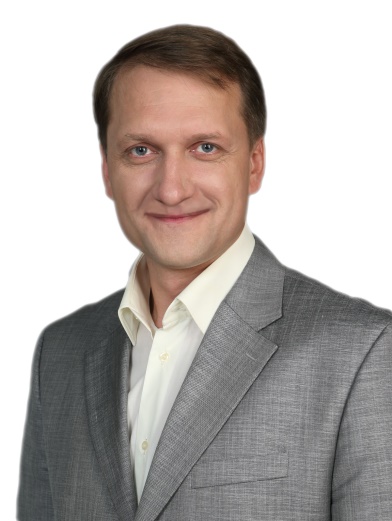 Дорогие друзья!В сентябре  2014 г. в нашем родном Металлургическом районе избран Совет депутатов.  По итогам прошедшего времени можно смело сказать, что сегодня удалось достичь главного – реально приблизить представительную власть к каждому конкретному жителю. В избирательном округе №2  мне  знаком каждый дом и каждый двор. Проблем, к сожалению, очень много, но и многое удалось сделать. Впервые за много лет проведена значительная обрезка деревьев во дворах жилых домов,  отремонтированы некоторые подъезды, смонтированы элементы детских площадок, отремонтированы внутридворовые проезды. Спасибо Вам за понимание и поддержку, уверен, что вместе мы сможем сделать наш округ процветающим  и комфортным для жизниС уважением, Ваш депутат                       Денис МацкоМеталлургический районгорода ЧелябинскаИзбирательный округ №2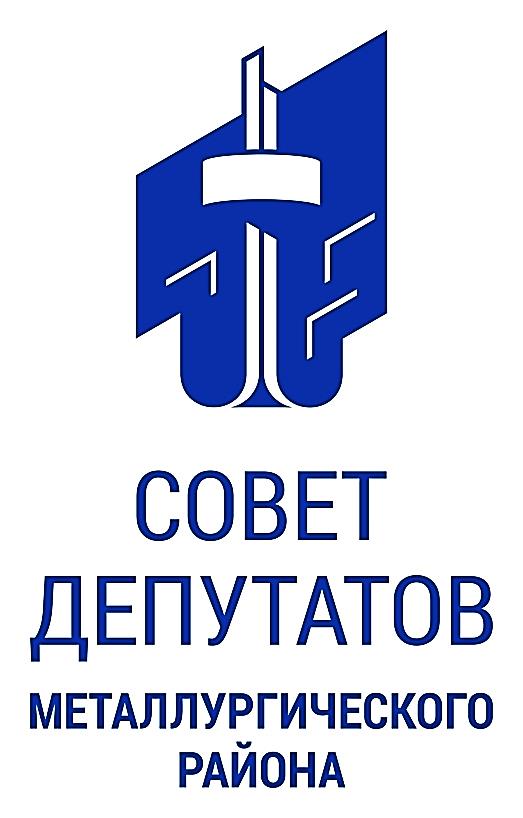 Отчет депутата по избирательному округу №2  МацкоДениса Николаевичао депутатской деятельностипо итогам 2015 года.Общественная приемная.Всего избирателей – 4559 человек;Проведено личных приемов – 22;Принято граждан – 52 человека;Дано разъяснений – 40;Направлено  запросов -19.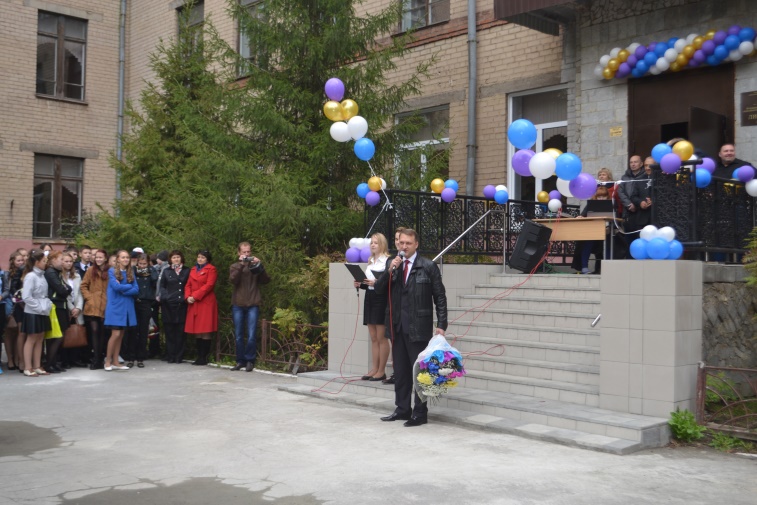 Привлечение финансовых средств на избирательный округ.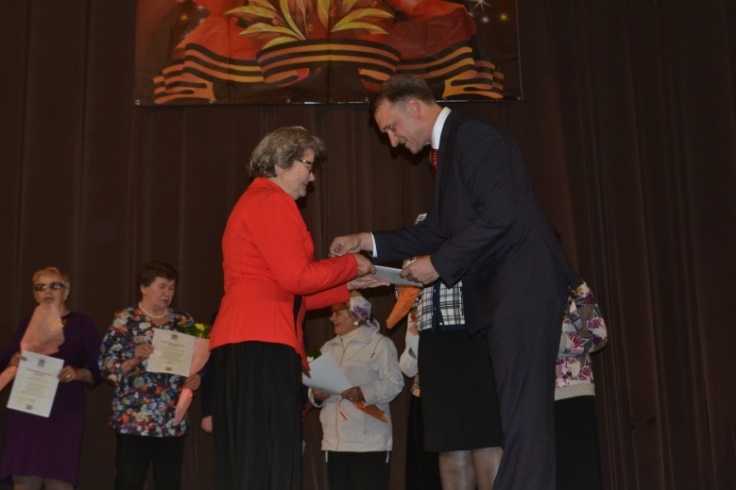 120 000 руб. – ремонт системы отопления  МБОУ «Лицей 88 г. Челябинска.230 000 руб. – установка детской игровой площадки во дворе домов №№27, 29 по ул. Дегтярева, №13 по ул. Трудовой.50 000 руб. – ремонт подъезда жилого дома № 22 «а» по ул. Дегтярева.10 000 руб. – работа ветеранской организации на избирательном округе.Благоустройство территории избирательного округа.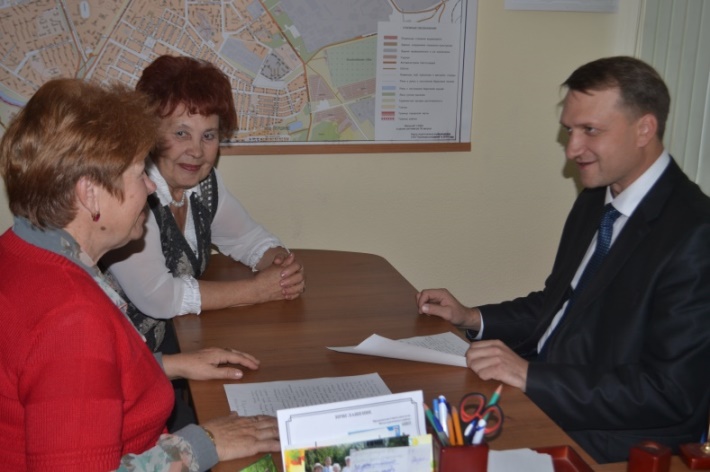 Произведена обрезка деревьев:Ул. 60- лет Октября, д. 16, 16а, 18, 18а;Ул. Вахтангова, д. 3, 3а, 8, 8а,  10, 10а.Асфальтирование внутриквартальных проездов:Ул. Вахтангова, д. 1, 3;Ул. Вахтангова, д.  8, 10;Ул. 60-лет Октября, д. 16, 18;Ул. Дегтярева, д. 29.Запланирована обрезка деревьев:Ул. Дегтярева, д. 25; Ул. Приборостроителей, д. 7;Ул. Трудовая, д. 19, 21, 23, 28;Ул. Павелецкая, д. 10, 12, 14, 16.Оказание индивидуальной помощи гражданам и организациям.Вручены памятные медали 22 ветеранам ВОВ и труженикам тыла;Организовано проведение юбилейного вечера Челябинской региональной общественной организации  «Память сердца. Дети погибших защитников отечества»;Осуществляется личное поздравление долгожителей округа с юбилейными датами;Проведено чествование семей жителей округа на районном празднике «День семьи, любви и верности»;Вручены пригласительные билеты на празднование «Нового года» многодетным и малообеспеченным семьям;Организовано посещение жителями округа обучающего семинара, организованного  Оператором Капитального ремонта;Оперативно решены вопросы по срочному ремонту коммуникаций в жилых домах.Организация ТелефонОбщественная приемная Мацко Д. Н.Помощник депутата:Микрюкова Ольга Геннадьевна725-25-92Депутатский центр Металлургического района725-20-21Региональный оператор Капитального ремонта240-10-03Государственная жилищная инспекция727-78-88Надзорные органыНадзорные органыПрокуратура района735-44-10Прокуратура города775-13-89Прокуратура области239-20-20Уполномоченный по правам человека737-15-41Уполномоченный по правам человека в сфере ЖКХ  Вершинин Анатолий Сергеевич8-9080531972Права потребителейПрава потребителейРоспотребнадзор по Челябинской области263-78-89ЧОО «Правовая защита потребителей»796-39-31Горячая линия по:Горячая линия по:-тарифам на тепло и горячую воду232-08-40- тарифам на водоснабжение и водоотведение260-84-77- тарифам на электроэнергию232-08-51- тарифам на газ232-08-54- нормативам потребления коммунальных услуг232-08-28- предельным индексам роста платы за коммунальные услуги232-08-52